КАЗАЧКОВ 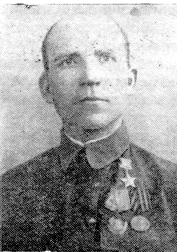 Алексей Леонтьевич (Родился 25 февраля 1909 года в с. Винновка Ставропольского р-на)До войны работал на алебастровом за-воде. Добровольцем ушел на фронт в июле1941 г. Пока он воевал, дома случилась беда – трое детей Казачкова остались без матери, которая тяжело заболела и умерла. Можно представить, каким праздником было для ребят поздравление командира части, который сообщил детям о присвоении их отцу звания Героя Советского Союза и рассказал о его подвиге.В июне 1944 г. в боях в ходе наступления советских войск северозападнее Витебска командир орудия младший сержант Казачков, действуя в боевых порядках пехоты, уничтожил несколько орудий и пулеметов, десятки гитлеровцев. Войска 1-го Прибалтийского фронта, сбросив в Западную Двину отступающего противника, вышли на противоположный берег.Когда наступающей армии преграждает дорогу река, тогда в штабе говорят: «Нужен плацдарм!». Плацдарм (или «пятачок») – полоска земли на другом берегу. Здесь сосредоточивается ударная мощь, отсюда разворачивается дальнейшее наступление. Нужно захватить «пятачок», зацепиться на том берегу, обеспечить переправу войскам. У врага другая задача: удержаться за естественной преградой, оправиться от ударов и, выбрав момент, перехватить инициативу.В штабе 1-го Прибалтийского реку решено было форсировать с ходу, на подручных средствах. Первым переплыть Двину вызвался сержант Казачков со своим расчетом: «Я родом с Волги, повадки рек знаю, плоты вязать не разучился». Закрепили на плоту орудие, погрузили ящики со снарядами и двинулись на противоположный берег. В сопровождении плотов с пехотой добрались до середины реки. Вдруг одна за другой взлетели ракеты, выхватили из темноты реку, над плотами прошел первый снаряд. Задрожали вспышки орудий. Плот качнуло, подбросило, завертело. Ударили с нашего берега батареи прикрытия, на воде и в воздухе началась свистопляска. Но напрасно враги поливали смельчаков свинцом из минометов. Орудийный расчет и пехотинцы добрались до берега и вступили в бой. Огнем расчищая пехоте путь, орудийный расчет Казачкова двинулся вперед...Командир части Герой Советского Союза майор Макарычев писал детям А.Л. Казачкова: «Дорогие ребята! Вашему папе за проявленное им мужество и геройство в борьбе с врагами нашей Родины... присвоено звание Героя Советского Союза... Гордитесь вашим папой... Будьте достойными детьми... Героя Советского Союза».Указ о присвоении А.Л. Казачкову высокого звания был подписан 22 июля 1944 года.В 1945 г. сержант Казачков демобилизовался. Вернувшись после победы домой, А.Л. Казачков поступил работать на шарикоподшипниковый завод в Куйбышеве, оттуда и проводили ветерана на заслуженный отдых.Умер А.Л. Казачков 22 января 1985 года.Литература:Андреева Е. Новое о героях-земляках // Гидростроитель. – 1976. – 30 сентября. – С. З.Герои Советского Союза. T.I. – М., 1987. – С. 606. Гольдштейн Л. Во имя мира // Подвиг во имя Родины. – Куйбышев, 1965. – С. 217-221. Ставропольчане – Герои Советского Союза // Ставрополь-на-Волге. – 1998. – 21 февраля.Ставропольчане – Герои Советского Союза // Ставрополь-на-Волге. – 2000. – 11 апреля. – С. 3.http://www.tgl.ru/podrazd/archive/book/front/#1